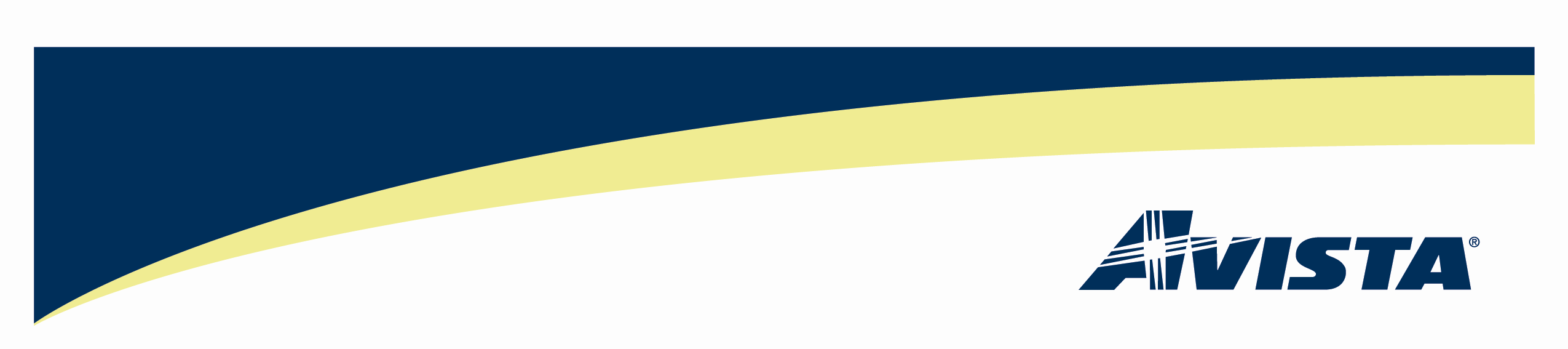 VIA – Electronic MailOctober 10, 2011David DannerExecutive DirectorWashington Utilities & Transportation Commission1300 S. Evergreen Park Drive S. W.P.O. Box 47250Olympia, Washington  98504-7250RE:	Avista Utilities Integrated Resource Plan (IRP) PresentationDear Mr. Danner:Attached for filing with the Commission is a copy of Avista’s IRP presentation to be provided to the Commission on Monday, October 10th.  If you have any questions regarding this report, please feel free to contact me at 509-495-4975.Sincerely,/S/Linda GervaisLinda GervaisManager, Regulatory Policy509-495-4975linda.gervais@avistacorp.comAvista Corp.1411    P.O. Box 3727.   99220-0500Telephone 509-489-0500Toll Free   800-727-9170